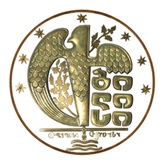  ქ. თბილისის მუნიციპალიტეტის მერიის კულტურისსაქალაქო სამსახური	საპროექტო განაცხადის ფორმა    1.  ინფორმაცია პროექტის წარმომდგენის შესახებ   პროექტის წარმომდგენი ორგანიზაციის სამართლებრივი ფორმაორგანიზაციის დასახელება                                             საიდენტიფიკაციო კოდიორგანიზაციის იურიდიული მისამართი  (ქალაქი,  ქუჩა,  # )ორგანიზაციის საკონტაქტო ინფორმაცია                          ტელეფონი/ფაქსი                                    ელფოსტა                                         ვებგვერდიორგანიზაციის საკონტაქტო პირი	ინფორმაცია ორგანიზაციის შესახებ (ძირითადი საქმიანობის მოკლე აღწერა)ბოლო 3 (სამი)  წლის განმავლობაში განხორციელებული პროექტები (საჭიროებისამებრ,  გაზარდეთ ველების რაოდენობა)	      2.  ინფორმაცია პროექტის შესახებ პროექტის სახელწოდება    პროექტის მიზნები და ამოცანები  *რისი მიღწევა გსურთ აღნიშნული პროექტით/ რა მიზანს ემსახურება თქვენი პროექტი. წარმოადგინეთ პროექტის მოკლე და მკაფიო აღწერილობა (არაუმეტეს 500 სიტყვისა)მიზნობრივი აუდიტორია*მიუთითეთ, კონკრეტულად რა მიზნობრივ აუდიტორიაზეა გათვლილი პროექტი (სფეროს წარმომადგენლები,  სტუდენტები, ფართო საზოგადოებრიობა და სხვ.)პროექტის განხორციელების რისკფაქტორებიინფორმაცია თანადამფინანსებლის შესახებ (ასეთის არსებობის შემთხვევაში) *მიუთითეთ ინფორმაცია თანადამფინანსებლის მონაწილეობის ფორმის შესახებ (დაფინანსება, მომსახურება, მატერიალური ფასეულობის გადაცემა, იჯარა და სხვ.)3. სამოქმედო გეგმა     *აღწერეთ პროექტის განსახორციელებლად შემუშავებული სამოქმედო გეგმა (საჭიროებისამებრ, გაზარდეთ ველების რაოდენობა)    4. ფინანსური გაანგარიშება/ხარჯთაღრიცხვა                                                *პროექტის ერთიანი ხარჯთაღრიცხვა დაგეგმილი აქტივობების შესაბამისად (საჭიროებისამებრ, გაზარდეთ ველების რაოდენობა)*  გთხოვთ, „სამოქმედო გეგმის“  ბიუჯეტში თანხები მიუთითოთ საქართველოს ეროვნულ ვალუტაში,  კანონმდებლობით  გათვალისწინებული ყველა გადასახადის ჩათვლით;*„ფინანსური გაანგარიშების/ხარჯთაღრიცხვის“  პუნქტებში მითითებული თანხების ცვლილება, ერთმანეთთან მიმართებაში,  დასაშვებია  პროექტის მთლიანი ბიუჯეტის არაუმეტეს 10% -ის ფარგლებში  (გარდა ჰონორარებისა).              5. დანართის სახით წარმოსადგენი დოკუმენტაციასაბანკო რეკვიზიტები;ამონაწერი მეწარმეთა და არასამეწარმეო იურიდიული პირების რეესტრიდან;გადასახადის გადამხდელის მოწმობა (ასეთის არსებობის შემთხვევაში).6. შენიშვნა           განაცხადი წარმოდგენილი უნდა იყოს ღონისძიების დაწყებამდე არანაკლებ 40 კალენდარული დღით ადრე;ქ. თბილისის მუნიციპალიტეტის მერიის კულტურის საქალაქო სამსახური ბიზნესკლასის ავიაბილეთებისა და მაღალი კლასის სასტუმროების ხარჯებს არ ანაზღაურებს;საბანკო/საგადასახადო გარანტიის წარმოდგენის გარეშე წინასწარი ანგარიშსწორება დაუშვებელია;ქ. თბილისის მუნიციპალიტეტის მერიის კულტურის საქალაქო სამსახური უფლებამოსილია, განმცხადებლისგან მოითხოვოს დამატებითი დოკუმენტის/ინფორმაციის წარმოდგენა;ქ. თბილისის მუნიციპალიტეტის მერიის კულტურის საქალაქო სამსახური ხელშეკრულების გაფორმებამდე გაწეულ ხარჯებს არ ანაზღაურებს;ქ. თბილისის მუნიციპალიტეტის მერიის კულტურის საქალაქო სამსახური პროექტის ფარგლებში ძირითადი საშუალებების შესაძენად საჭირო თანხებს არ ანაზღაურებს.წინამდებარე პროექტის წარმდგენი ორგანიზაცია _______________________________ იღებს პასუხისმგებლობას, ქ. თბილისის მუნიციპალიტეტის მერიის კულტურის საქალაქო სამსახურის ბიუჯეტიდან პროექტის განსახორციელებლად გამოყოფილი ყველა ფინანსური/მატერიალური დახმარება გამოიყენოს მიზნობრივად.    ___________________________________			                           	                                                      ________________	                   ხელომოწერა	                                                                                                                                                                  თარიღისახელი/გვარითანამდებობატელეფონიელფოსტაპროექტის დასახელებაგანხორციელების პერიოდიპროექტის აღწერილობადაგეგმილი აქტივობაგანხორციელების პერიოდიდაგეგმილი აქტივობისაღწერა1.2.3.დასახელებაერთეულის ღირებულებარაოდენობასულდაფინანსების წყაროდაფინანსების წყაროდაფინანსების წყაროდასახელებაერთეულის ღირებულებარაოდენობასულმერიაპარტნიორი ორგანიზაციათვითდაფინანსება1.2.3.4.5.ჯამიჯამიჯამიჯამი